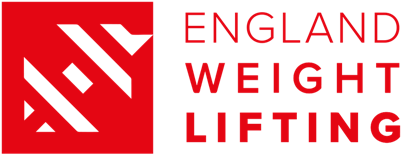 Declaration of Interest to compete at the Birmingham 2022 Commonwealth Games Personal InformationWeight CategoryPlease highlight the CWG categories that you wish to be considered for selection inKit Sizing Please see size charts below to guide your size choices;Please accept this form as a statement of my intent to compete for the England Weightlifting Team at the Birmingham 2022 Commonwealth Games Athlete Name:					Athlete Signature:Date:Please return this form to stuart.martin@britishweightlifting.org by 17:00 on 8th JanuarySize Guide (Leggings, T-shirt / Polo, Shorts, Track top, Track Pants)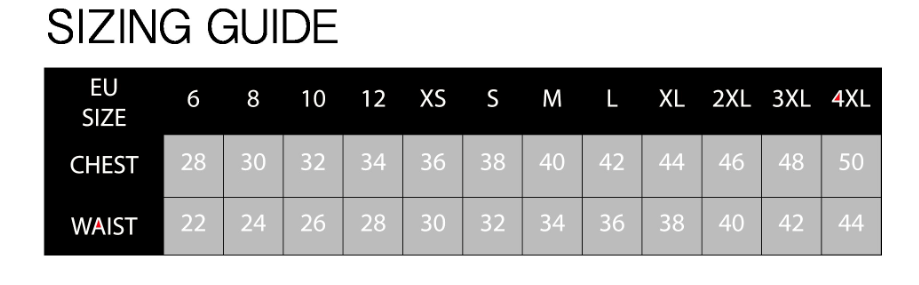 Weightlifting Suit (Sizing Charts)Men’s Sizing Chart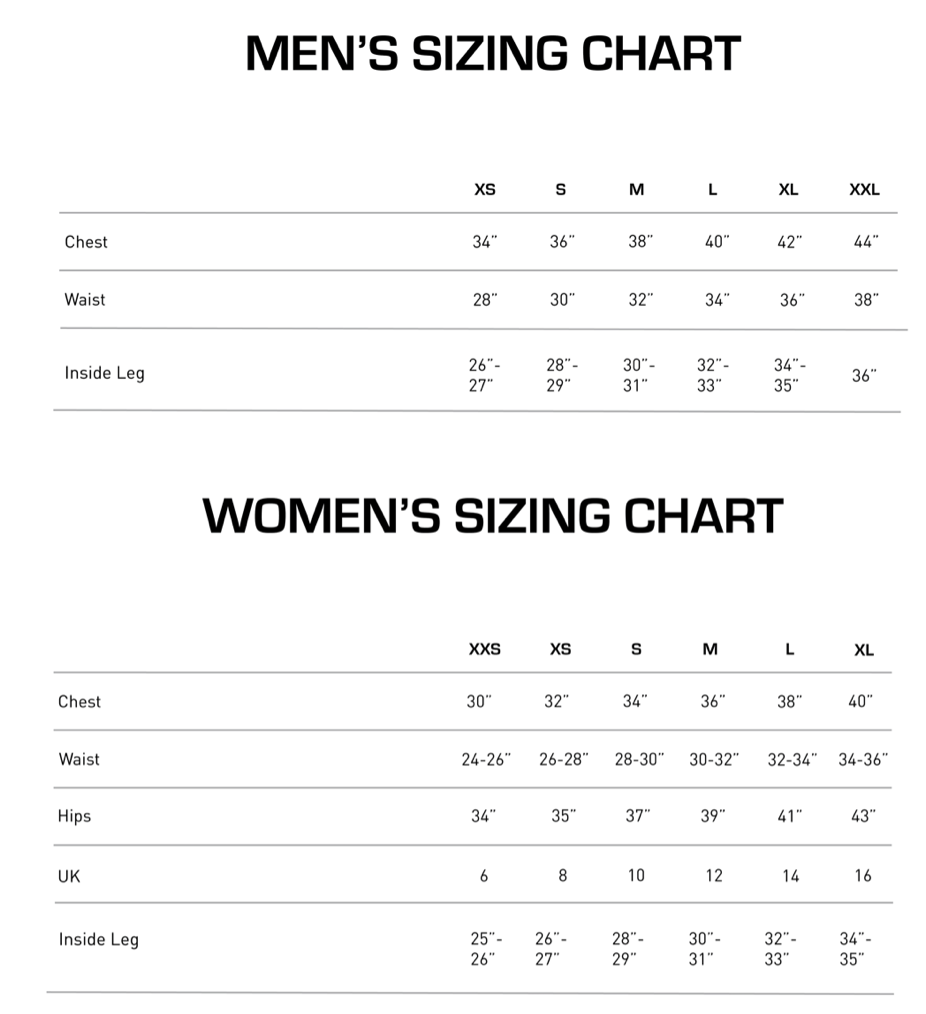 Women’s Sizing ChartFull Name (as shown on British passport)Date of Birth(Day/Month/Year)Full Address(kit delivery address)Contact numberPersonal Coaches Name & email addressCommonwealth Games Weight CategoriesWomen49555964717687+87Commonwealth Games Weight CategoriesMen556167738196109+109LeggingsT-shirt/PoloShortsTrack TopTrack Pants WL Suit